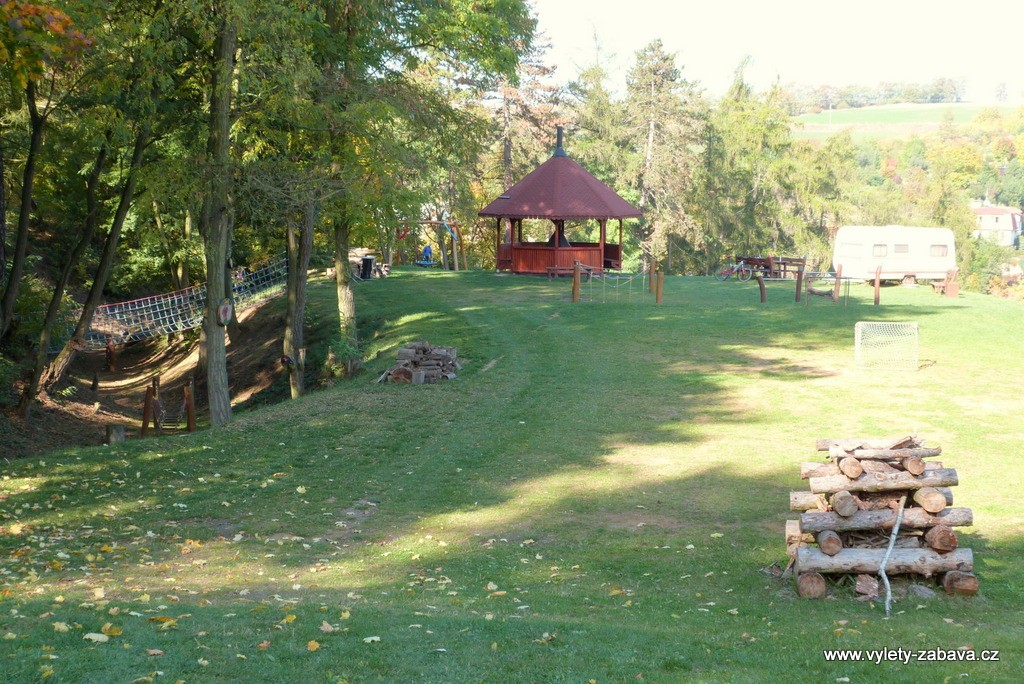      VÝLET DO ŠVESTKOVNY NA HŘIŠTĚ V ÚHOLIČKÁCHDNE 13.9 V PONDĚLÍ SE VYPRAVÍME NA PŘEKRÁSNÉ PŘÍRODNÍ HŘIŠTĚ V NEDALEKÉ OBCI ÚHOLIČKY.ODJEZD BUDE PO SVAČINCE. DEJTE DĚTEM V TENTO DEN POHODLNÉ OBLEČENÍ A BATŮŽEK S PITÍM A MENŠÍ SVAČINKOU.NÁVRAT JE PLÁNOVÁN DO 13 HOD. NA OBĚD(POJEDEME VEŘEJNOU DOPRAVOU)Výlet je pouze pro třídu včeliček